Отделение дневного пребывания для граждан пожилого возраста и инвалидов В отделении организованы  следующие кружки и клубы по интересам для  граждан пожилого возраста:  Кружок  «Город мастеров», «Чудеса из бумаги» -  воспитание у людей пожилого возраста эстетической и художественной культуры, приобщение их к разнообразным видам  декоративно-прикладного искусства; развитие художественных способностей и потребности к творческому самовыражению, пониманию ценности различных видов искусства, социализация личности;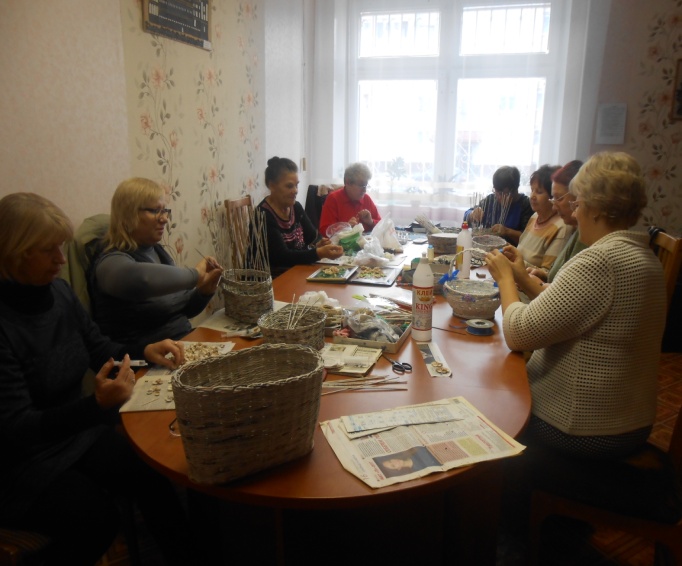 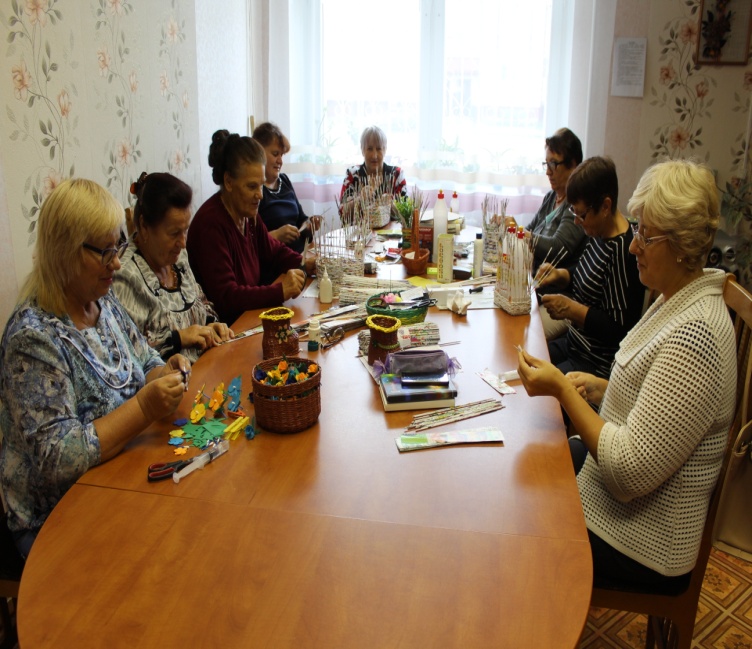                  	Кружок  «Час здоровья» -   проведение совместных тренировочных занятий по скандинавской ходьбе   способствуют не только увеличению   двигательной активности пожилых граждан, но и формированию навыков здорового образа жизни, привлечению к регулярным занятиям физическим упражнениями.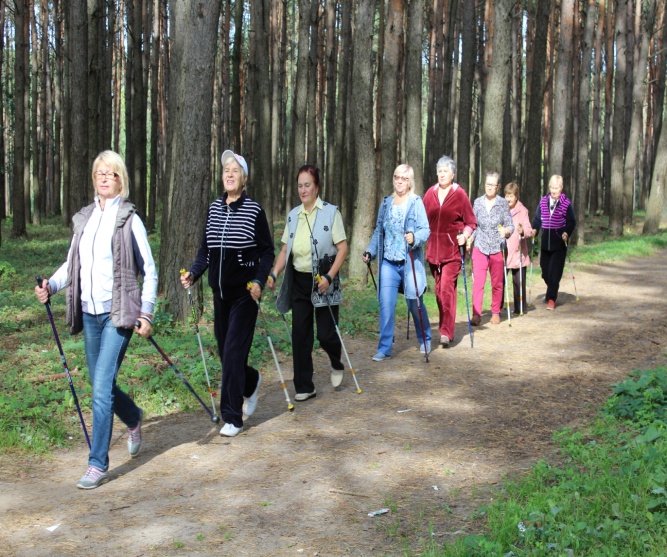 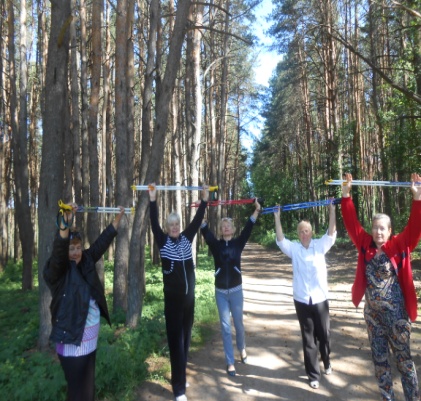 Кружок  «Гармония» - процесс пения помогает пожилому человеку не только приобрести определенные навыки в развитии голоса, но и способствует формированию в целом личности,  развивает умение выражать себя; развивает его музыкальный вкус; содействует укреплению здоровья (развивает дыхательные мышцы, благотворно влияет на нервную систему) и даже помогает устранению некоторых дефектов речи. 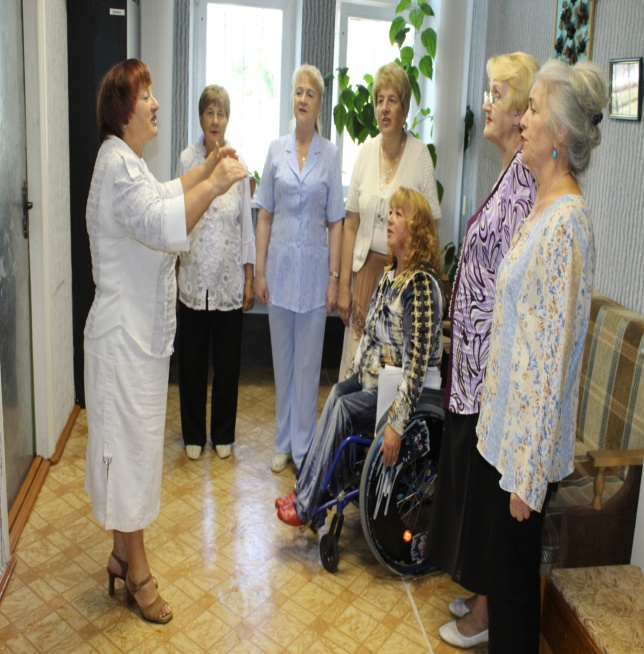 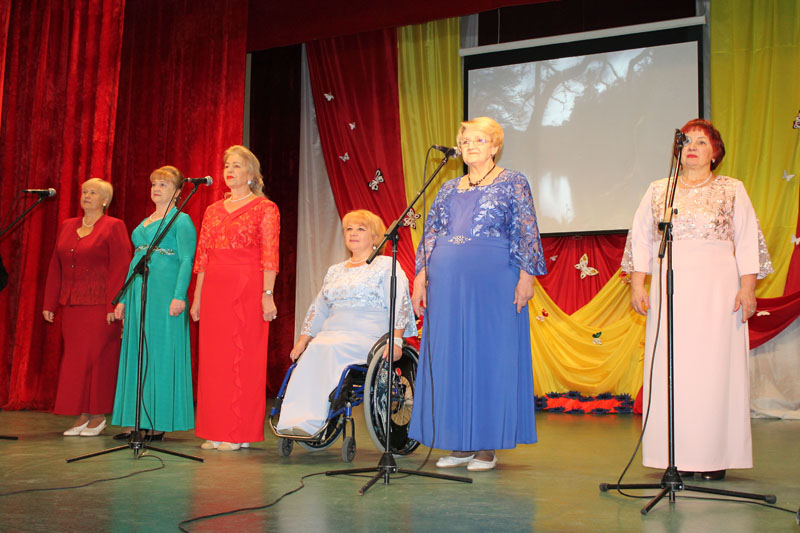  Кружок «Компьютерная азбука» - это  тренировка внимательности и памяти,  развитие остроты и скорости мышления, социальная адаптация пожилых людей в современной информационной среде. На занятиях кружка пожилые люди приобретают и закрепляют навыки работы в глобальной сети Интернет, умение пользоваться ее ресурсами;  учатся работать с пакетом программ Microsoft Office и с графическими редакторами.  На кружке проводятся занятия по обучению  пожилых граждан компьютерной грамотности, в том числе по освоению социальных сетей, осуществлению платежей    в  Интернете.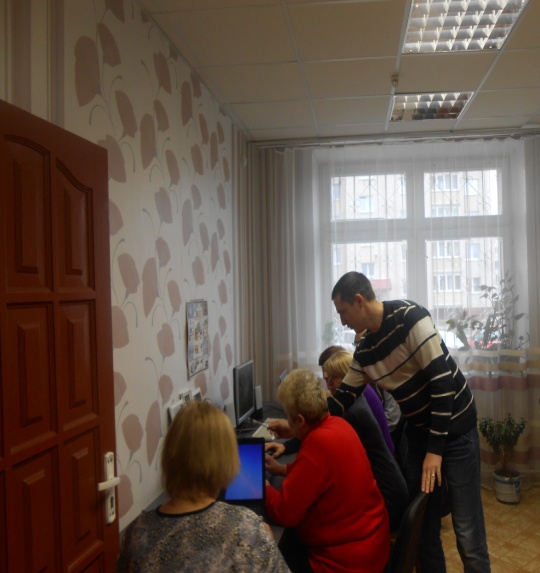 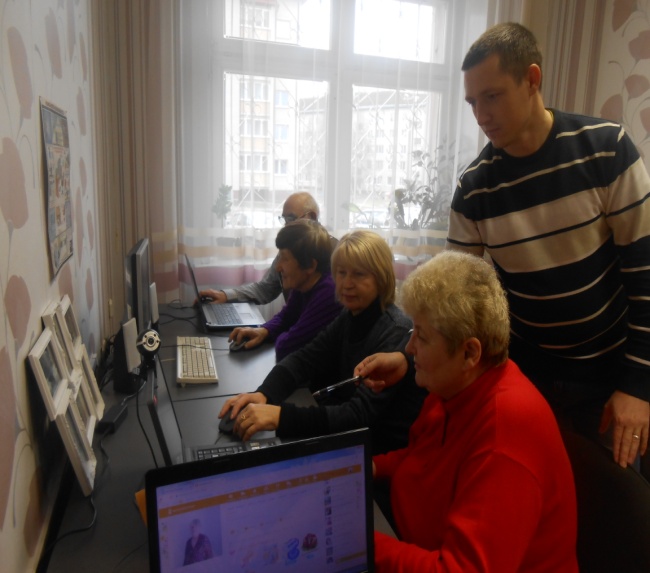 Кружки по интересам, занятия по обучению компьютерной грамотности проводятся:без взимания платы – с малообеспеченными одинокими неработающими гражданами в возрасте 60 лет и старше, достигшими общеустановленного пенсионного возраста, имеющими право на государственную пенсию;на условиях частичной оплаты (60 % тарифа - 0,43 рубля в час)– с одинокими неработающими гражданами в возрасте 60 лет и старше, достигшими общеустановленного пенсионного возраста, имеющими право на государственную пенсию, среднедушевой доход которых не превышает 200 процентов утвержденного в установленном порядке бюджета прожиточного минимума в среднем на душу населения ( далее – БПМ с  01.08.2021 по 31.10.2021– свыше 566,92 рубля).на условиях полной оплаты (0,71 рубля в час) – с неработающими гражданами в возрасте 60 лет и старше, достигшими общеустановленного пенсионного возраста, имеющими право на государственную пенсию, среднедушевой доход которых превышает 200 процентов утвержденного в установленном порядке БПМ  свыше 566,92 рубля.Решением  Костюковичского районного исполнительного комитета  от 19 января 2019 года № 2-36  посещение кружков на безвозмездной основе разрешено неработающим ветеранам труда, проживающим на территории Костюковичского района;на условиях частичной оплаты  неработающим гражданам в возрасте 60 лет и старше, достигшими общеустановленного пенсионного возраста, имеющими право на государственную пенсию, проживающим на территории Костюковичского района.Для организации досуга   граждан пожилого возраста в отделении разработан план культурно-массовых мероприятий и действуют  4 клуба:  клуб «Открытые сердца» (на базе отделения);  клубы «Седые непоседы»,   «Шахматная ладья» и клуб «Любители акваэробики»    работают от учреждения  «Костюковичский физкультурно-оздоровительный центр   «Физкультура и здоровье».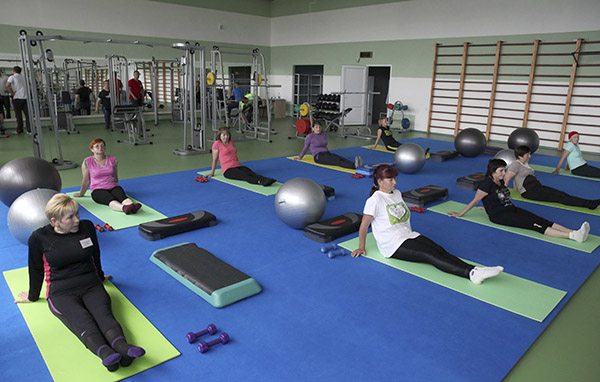 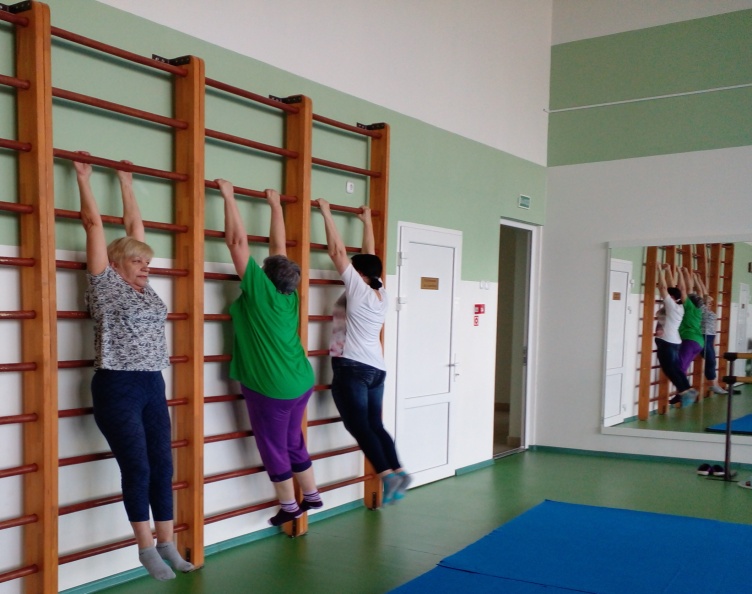 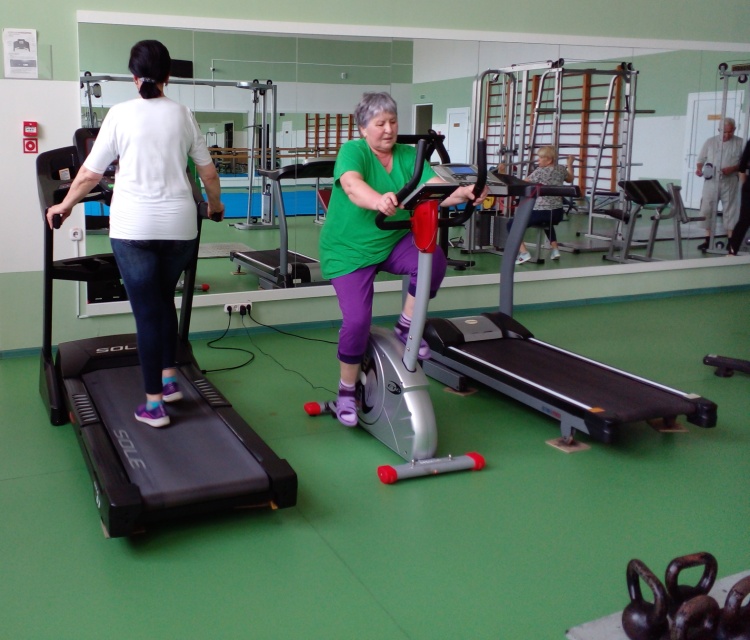 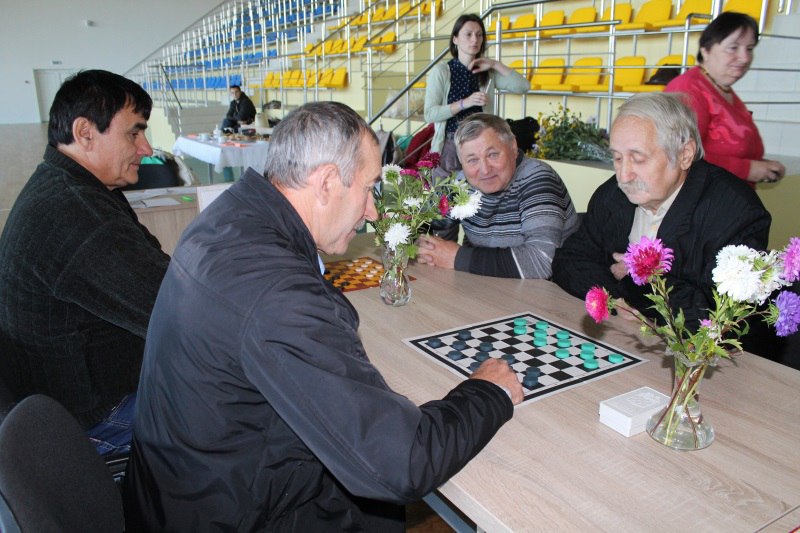 Уже стало традиционным проведение в отделении акции «Безопасность в каждый дом», Международного дня матери, Дня пожилых людей, участие в областных спортивных соревнованиях и фестивалях.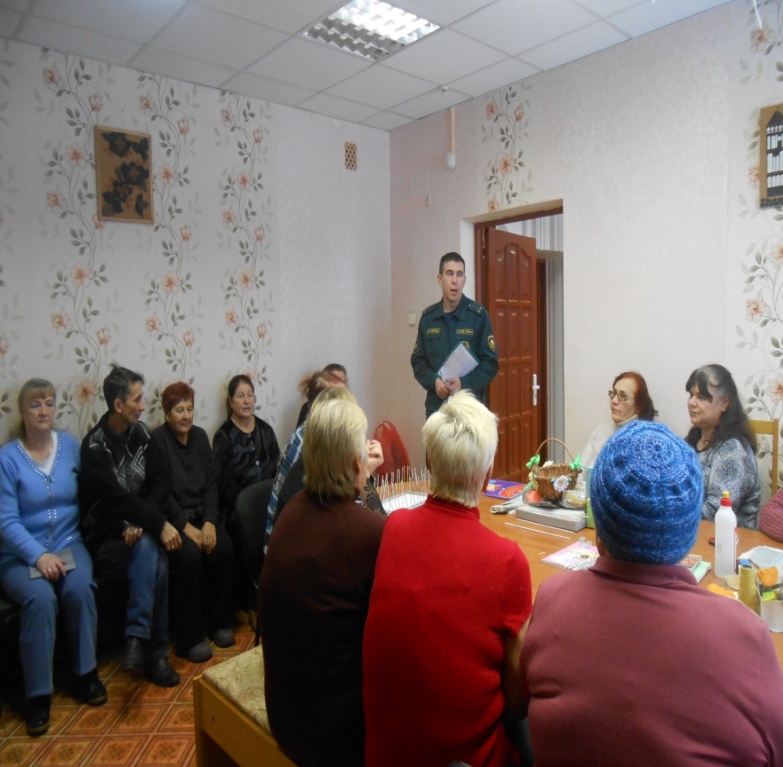 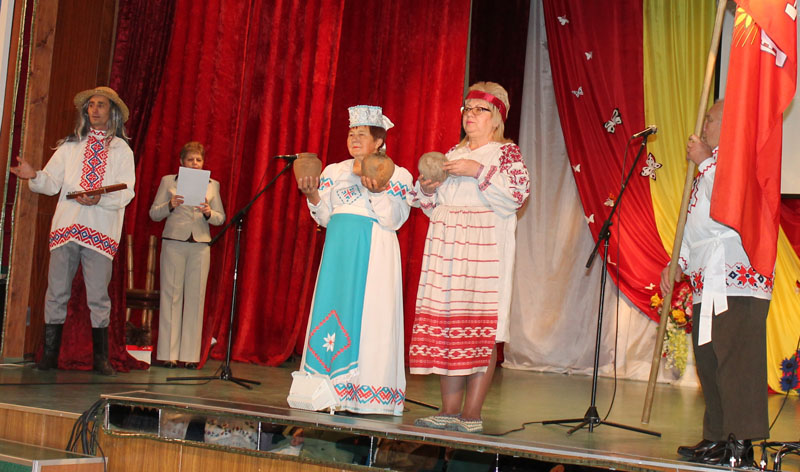 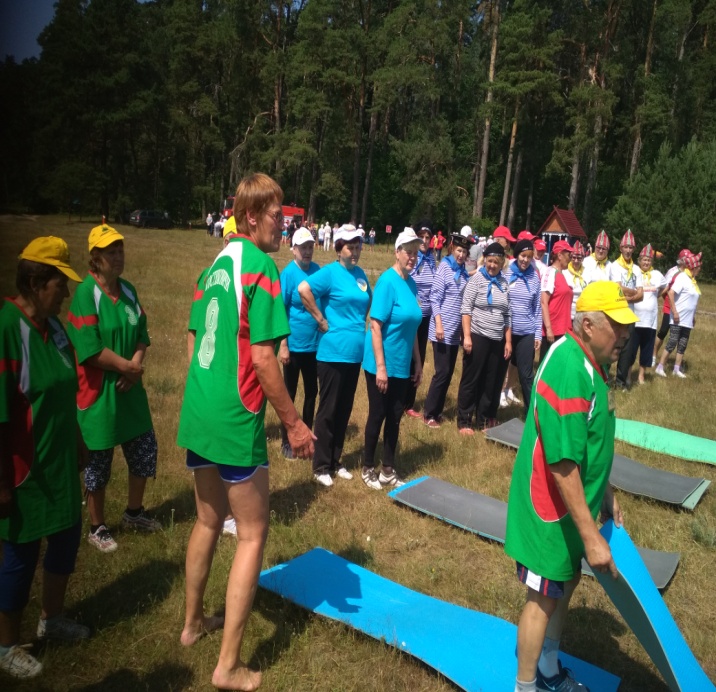 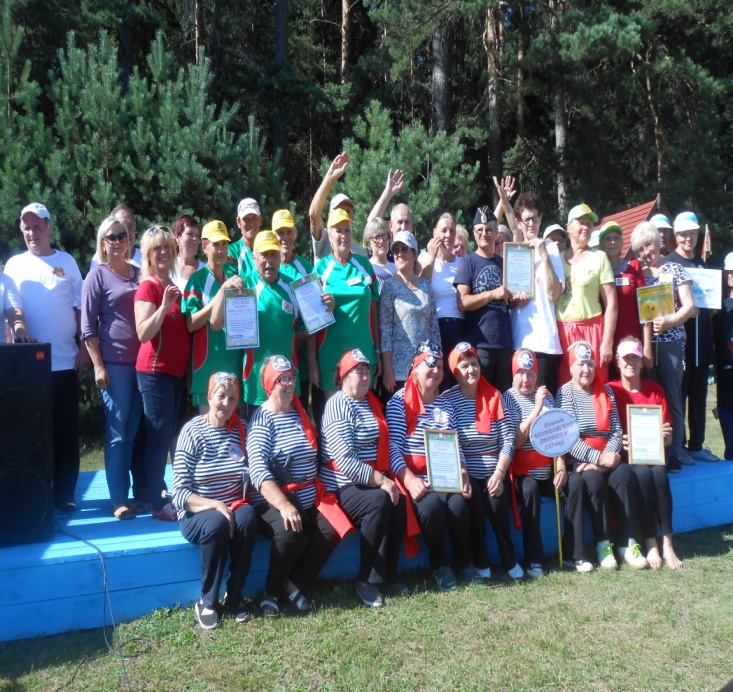 В отделении из числа пожилых граждан, посещающих отделение, создан волонтерский отряд "Открытые сердца". Работа волонтерского отряда   направлена на оказание помощи нуждающимся пожилым гражданам и инвалидам.  Волонтерский отряд взял шефство над пожилыми гражданами, проживающими в отделении круглосуточного пребывания для граждан пожилого возраста и инвалидов в д. Пролетарское.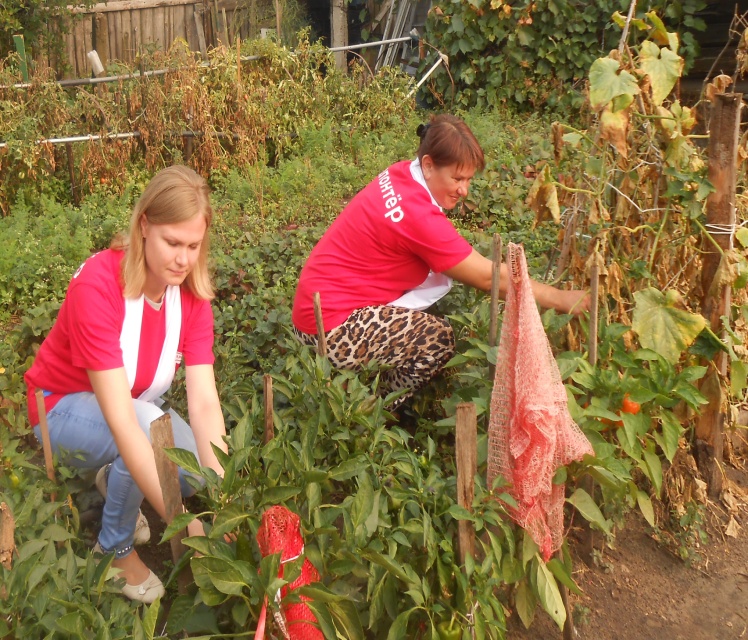 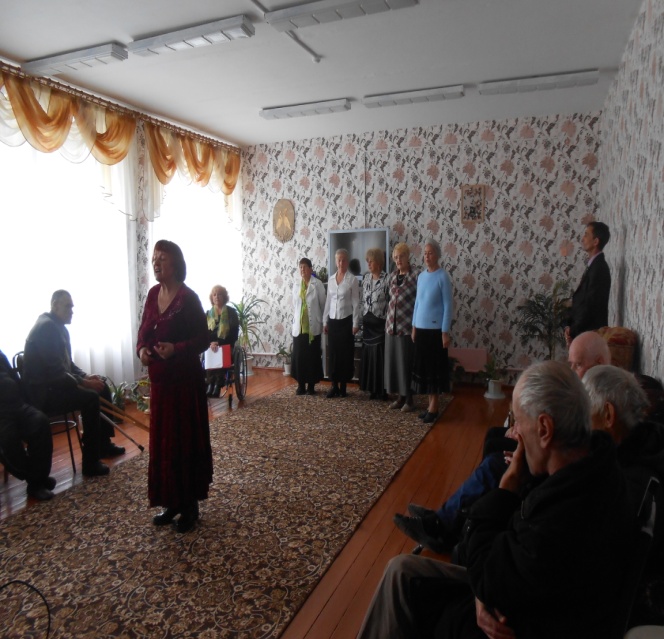 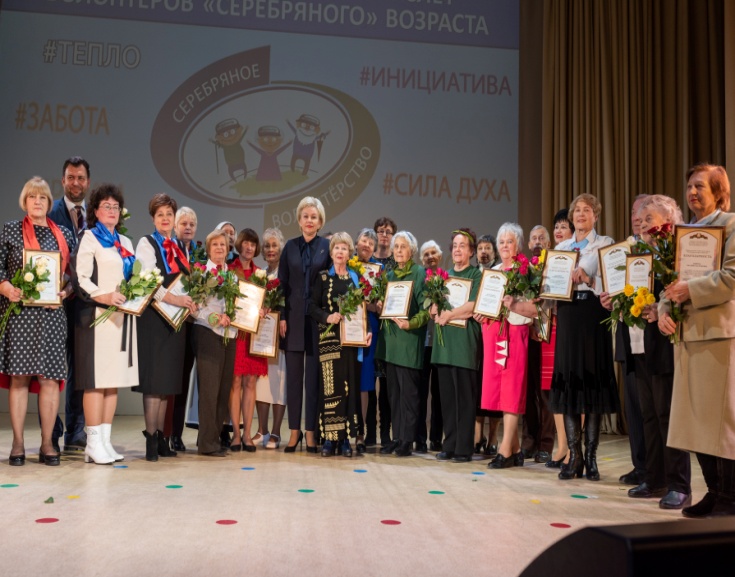 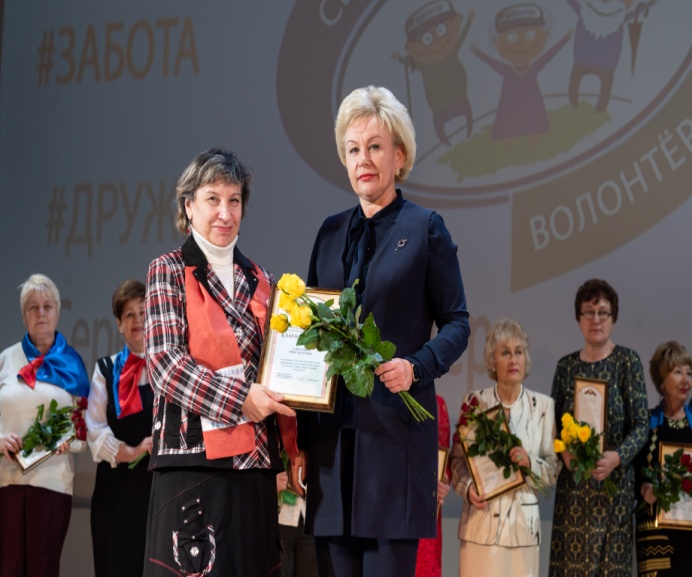  Специалистами отделения предоставляется услуга дневного присмотра за пожилыми гражданами:на условиях частичной оплаты (60 % тарифа, 0,43 рубля в час) – малообеспеченным одиноким гражданам пожилого возраста, имеющим ограничение жизнедеятельности (способности контролировать свое поведение, ФК 2-ФК 4);на условиях полной оплаты (0,71 рубля в час) – неработающим гражданам в возрасте 60 лет и старше, достигшим общеустановленного пенсионного возраста, имеющим право на государственную пенсию, среднедушевой доход которых превышает 200 процентов утвержденного в установленном порядке БПМ (с 01.08.2021 по 31.10.2021– свыше 546,54 рубля). Документы на зачисление для пожилых гражданЗа оказанием социальных услуг гражданин обращается в учреждение «Костюковичский районный центр социального обслуживания населения» (г. Костюковичи. ул. Зиньковича, 96. Тел. 23 988, 71 487) и представляет следующие документы:письменное заявление; документ, удостоверяющий личность;удостоверение инвалида (если имеется);медицинскую справку о состоянии здоровья.В отделении   организованы  следующие кружки и клубы по интересам для  инвалидов:На базе отделения для людей с инвалидностью   работают кружки, клубы по интересам. 	Кружок "Домоводство"  - научить людей с инвалидностью правилам ведения домашнего хозяйства, практическим умениям, связанным с самообслуживанием и обслуживанием членов семьи.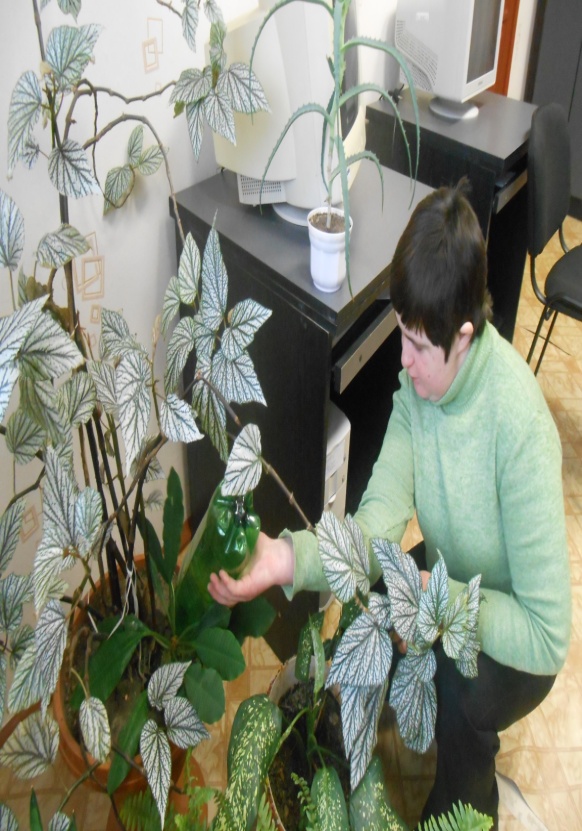 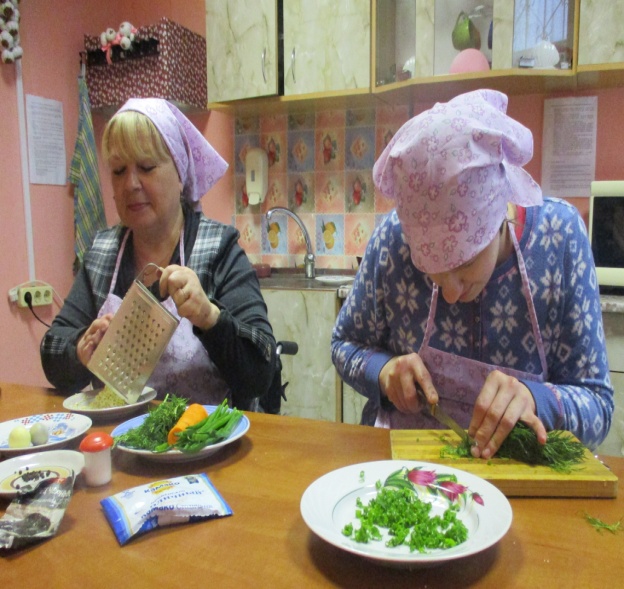 Для детей-инвалидов в возрасте до 18 лет, получившим специальное образование на уровне общего среднего образования для лиц с интеллектуальной недостаточностью, инвалидов I и II группы, имеющих ограничение жизнедеятельности (способности осуществлять самообслуживание и способности к самостоятельному передвижению, ФК 4) работа кружков по интересам организуется на дому.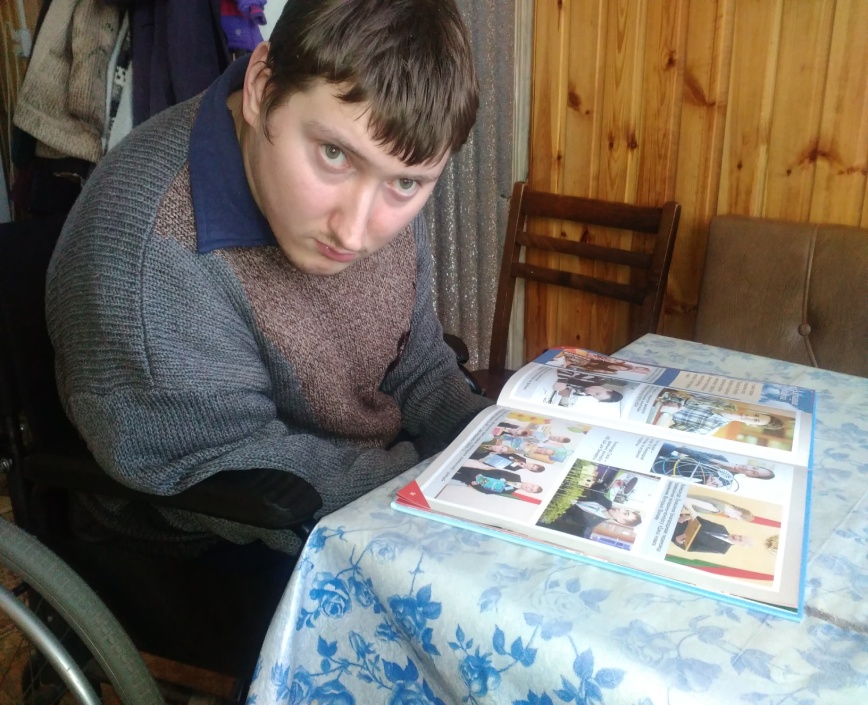 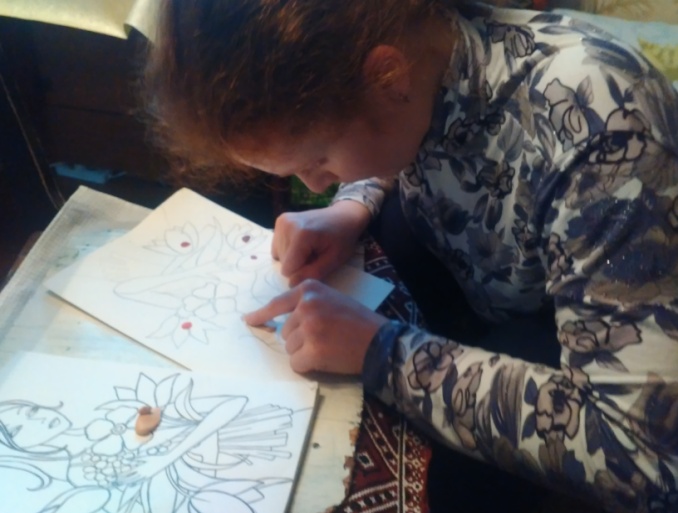 Кружок "Компьютерная азбука" -   приобретение и закрепление навыков работы в глобальной сети Интернет, умение пользоваться ее ресурсами; научиться работать с пакетом программ Microsoft Office и с графическими редакторами.  На кружке проводятся занятия по обучению инвалидов компьютерной грамотности, в том числе по освоению социальных сетей, осуществлению платежей в Интернете. 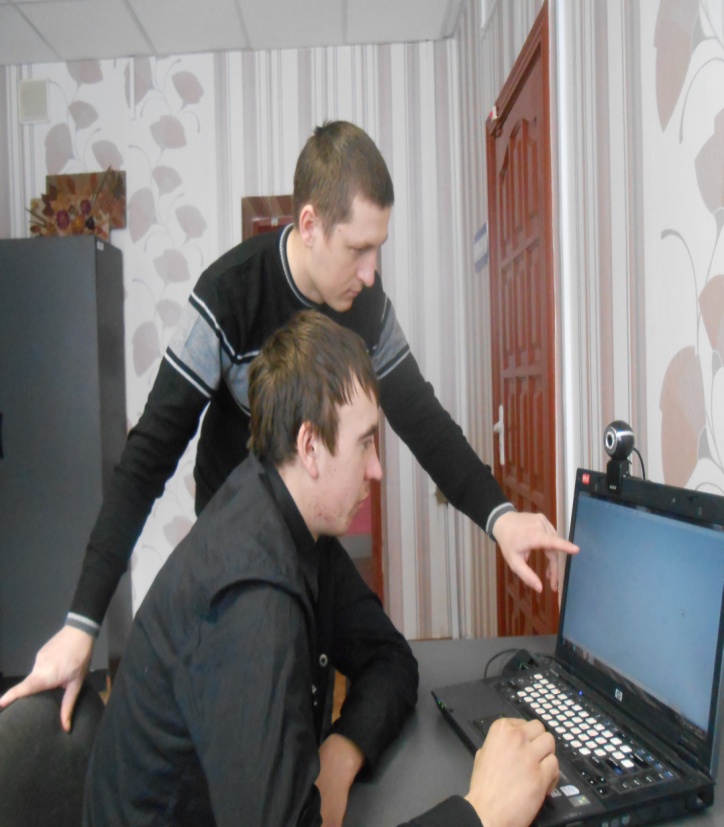 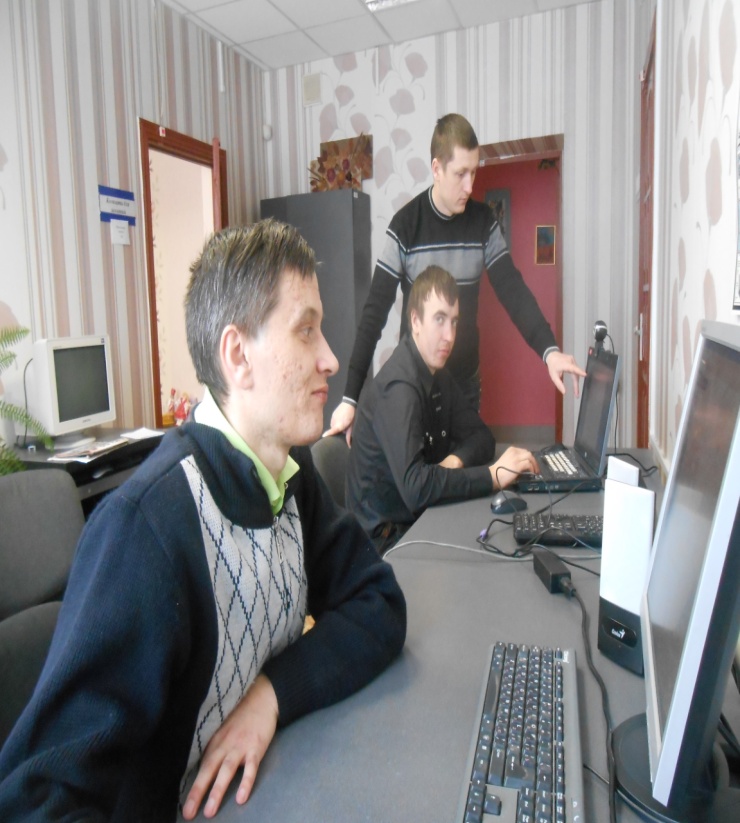 Кружок "Фантазия"- формирование умений и навыков в прикладном творчестве,  совершенствование технических навыков и умений в создании поделок и изделий прикладного творчества.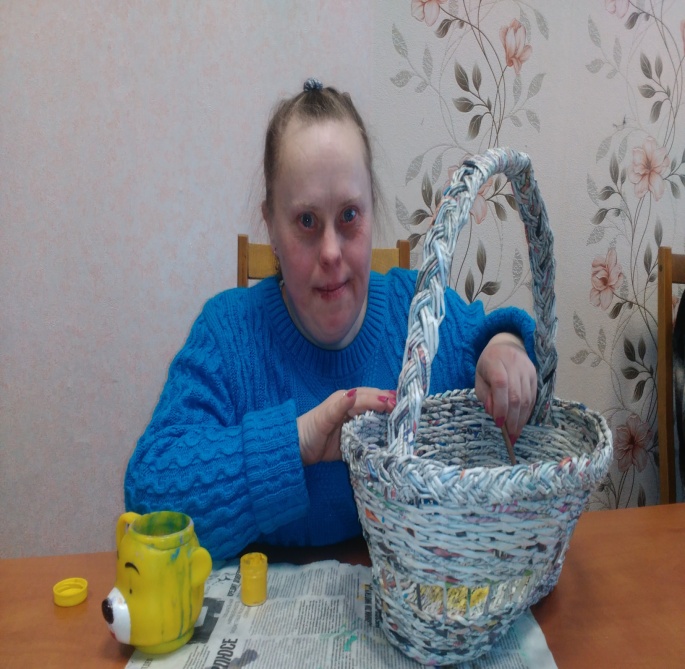 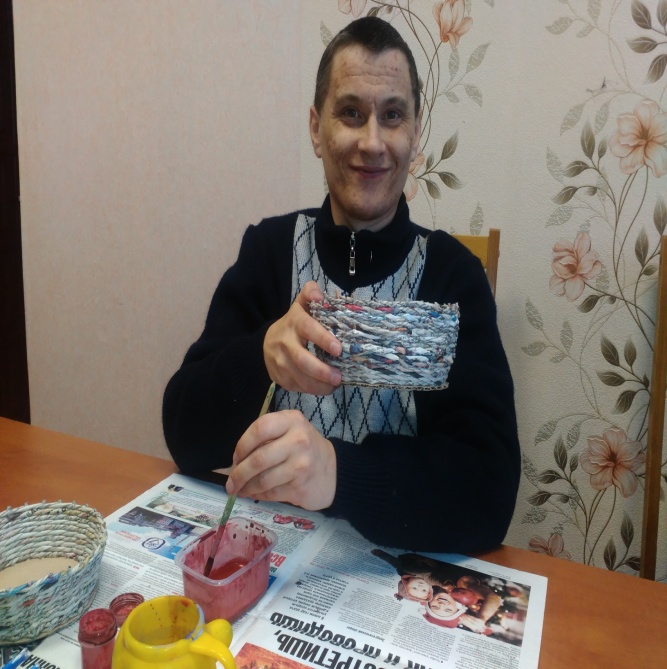  Кружок "Чудо шашки"- раскрытие умственного, нравственного, эстетического,  волевого потенциала людей с инвалидностью.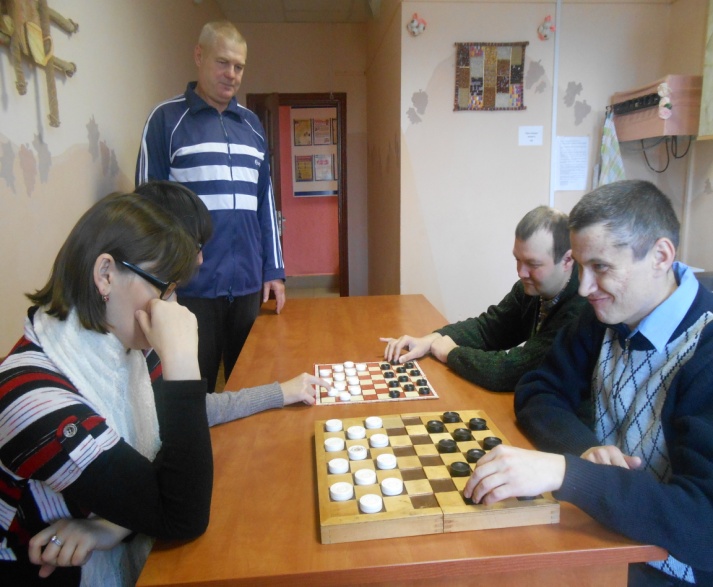 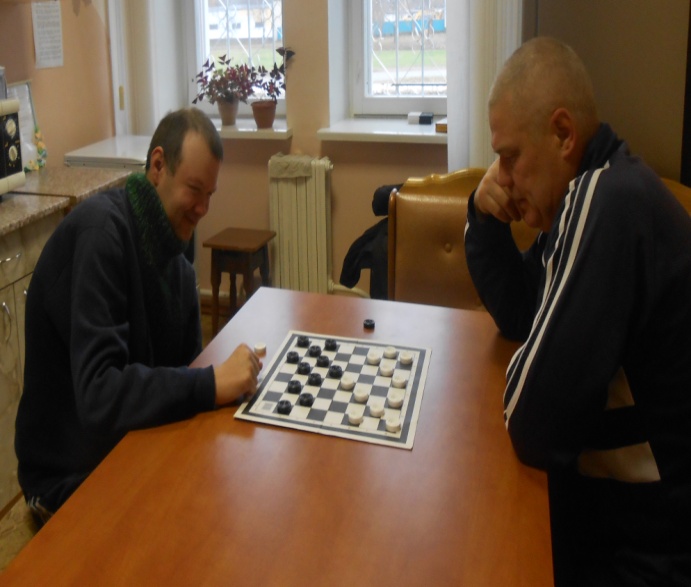 В отделении функционирует швейная  реабилитационно-трудовая мастерская.  Цель трудовой швейной мастерской  научить людей с  инвалидностью трудовым навыкам   ручного шитья,  шитья на швейной машине; восстановление утраченных функций путем применения дифференцированных видов труда; оказание содействия инвалидам в восстановлении нарушенных или утраченных вследствие заболевания трудовых навыков.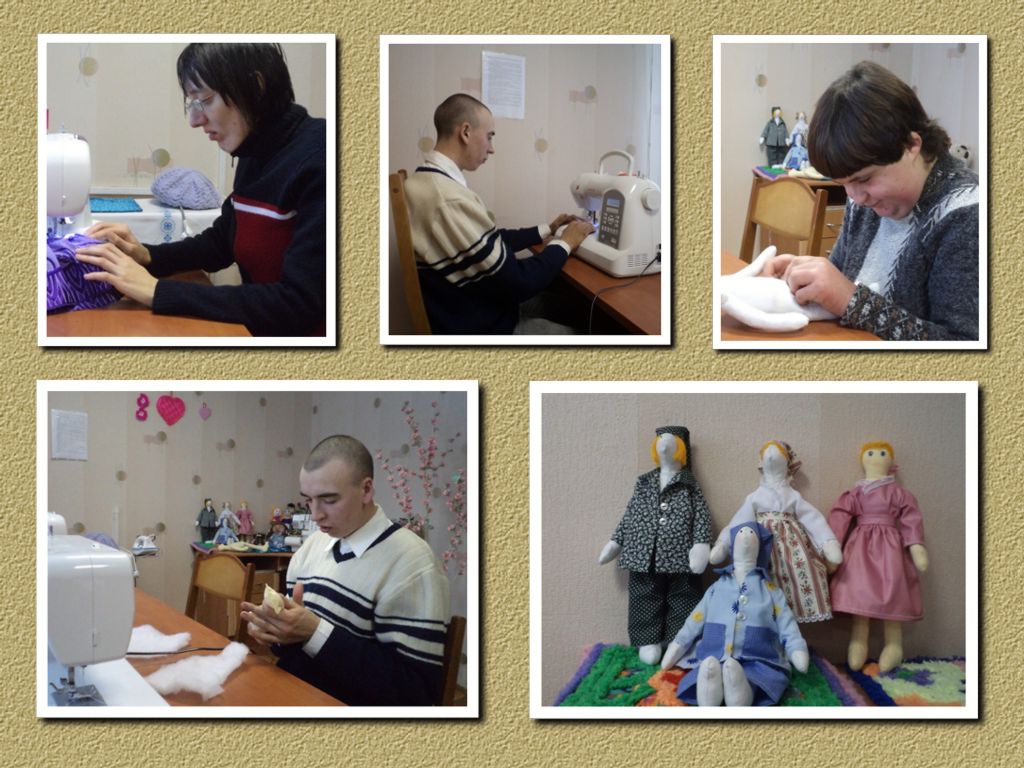 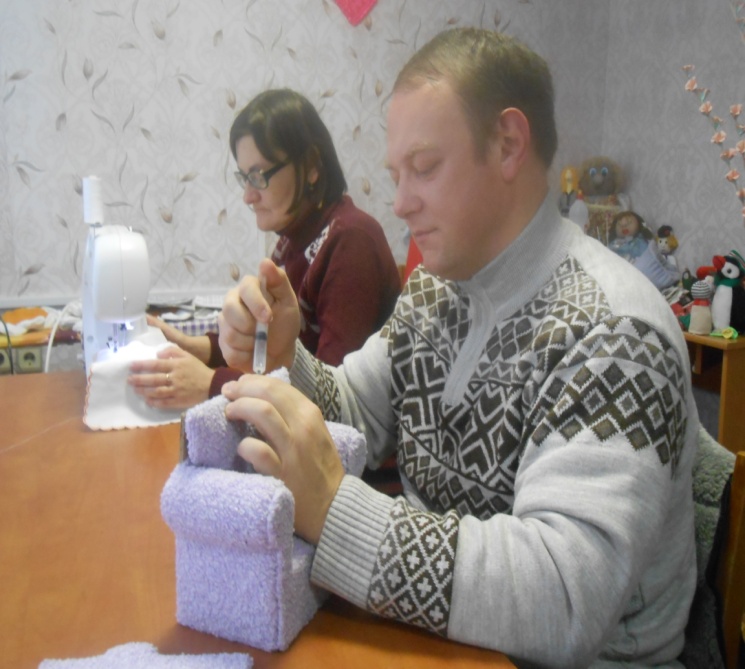  Специалистами отделения оказывается услуга дневного присмотра – для малообеспеченных одиноких инвалидов I и II групп, имеющих ограничение жизнедеятельности (способности контролировать свое поведение, ФК 2-ФК 4), на условиях частичной оплаты (60 % тарифа  - 0,43 рубля в час).Для организации досуга инвалидов и членов их семей   в отделении разработан план культурно-массовых мероприятий  и действуют   2 клуба:  «Уроки жизни», «Азбука здоровья».Основная цель клубов – эффективно е проведение  досуга, получение и обмен разнообразными знаниями для поддержания и укрепления состояния  здоровья; расширение зоны психологического комфорта личности, а также для развития положительных личностных качеств и полезных навыков саморегуляции психологического и соматического состояния.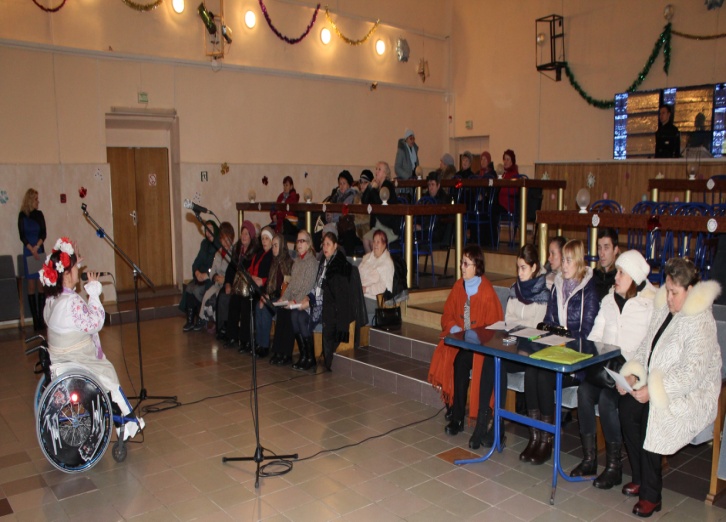 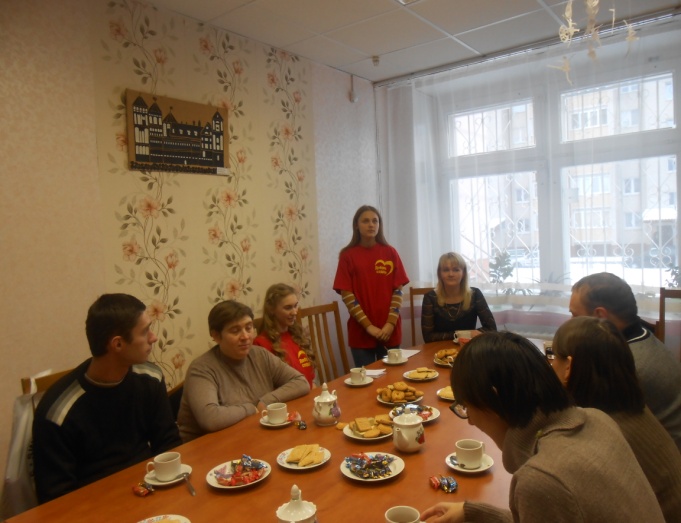 Уже стало традиционным проведение в отделении Новогодних и Рождественский мероприятий, уроков православия и экскурсий в церковь; проведение мероприятий, посвященных Дню матери и Дню инвалидов. Ежегодно на базе отделения проходят дни открытых дверей для выпускников ГУО «Костюковичский районный ЦКРОиР».   Ежегодно инвалиды, посещающие отделение, принимают участие в зональных, областных и республиканских конкурсах.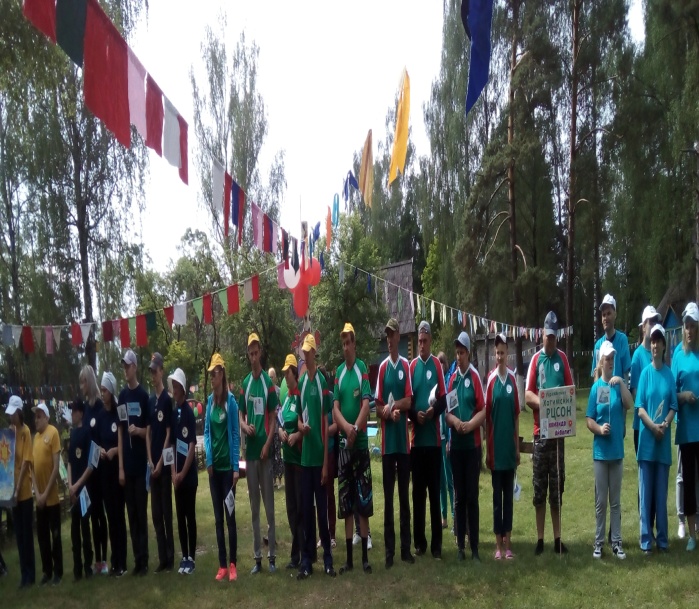 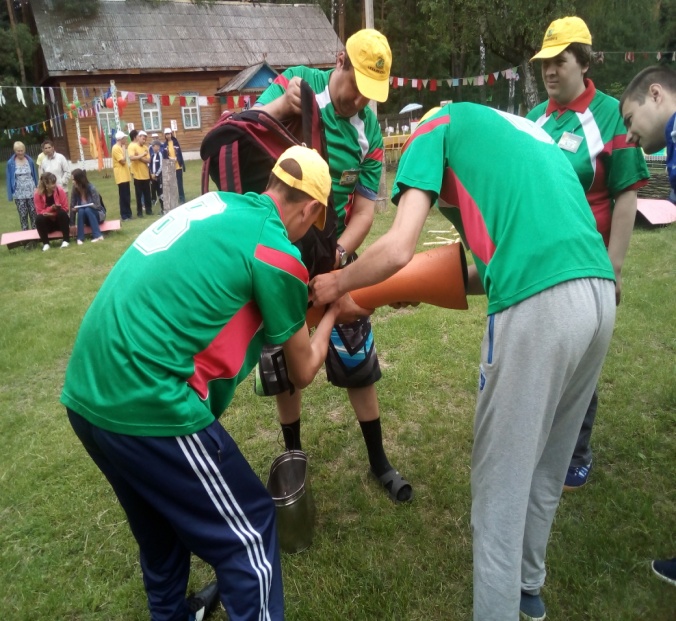 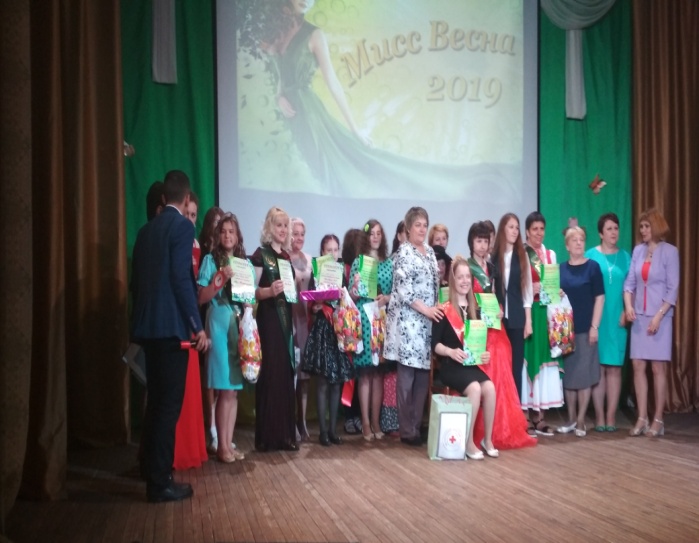 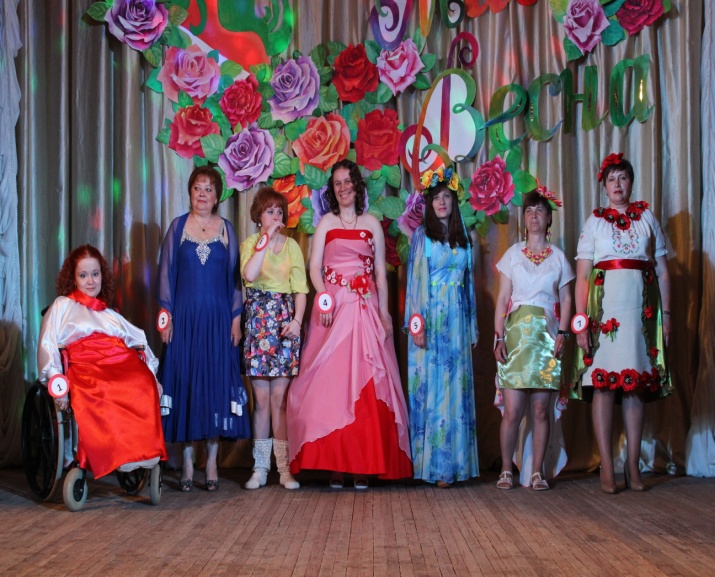 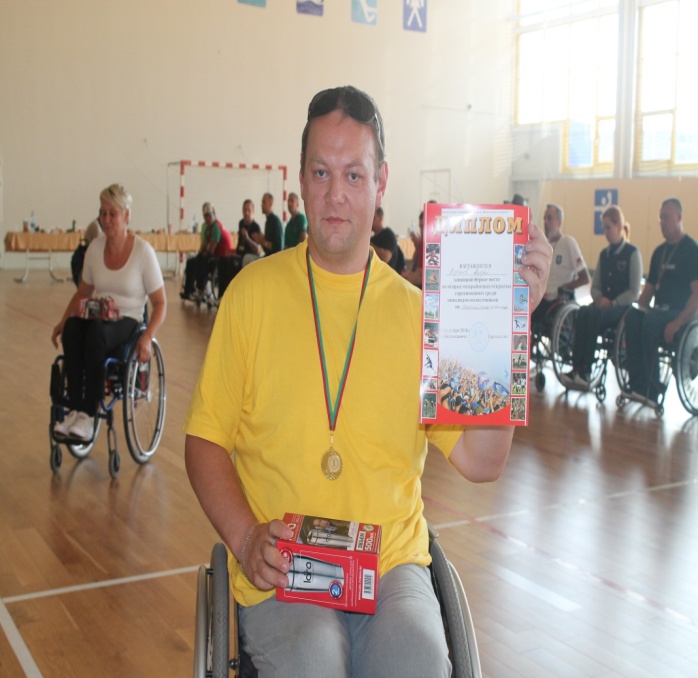 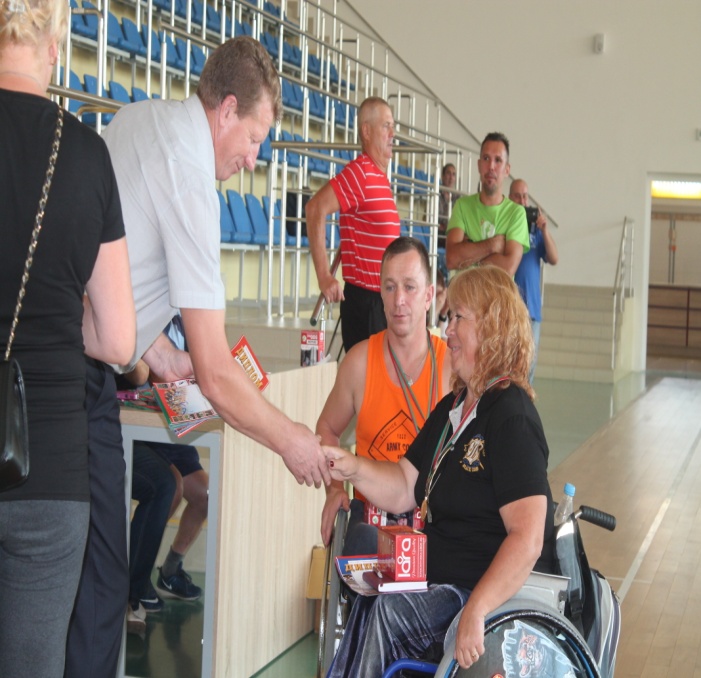 Специалистами отделения  проводится подготовка молодых инвалидов к ремесленной деятельности.	В рамках работы кружков проводится подготовка людей с инвалидностью к ремесленной деятельности. Любой желающий может приобрести навыки ручного творчества для открытия собственного дела. Специалисты помогут пройти регистрацию в налоговых органах для получения разрешения на осуществление ремесленной деятельности.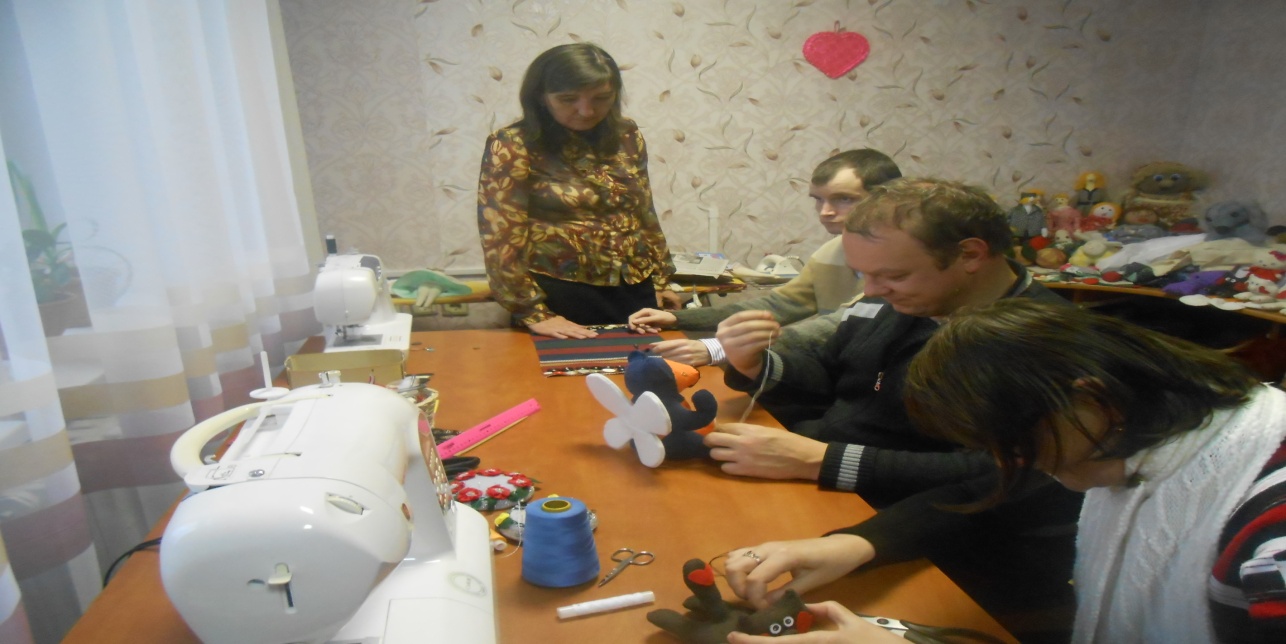 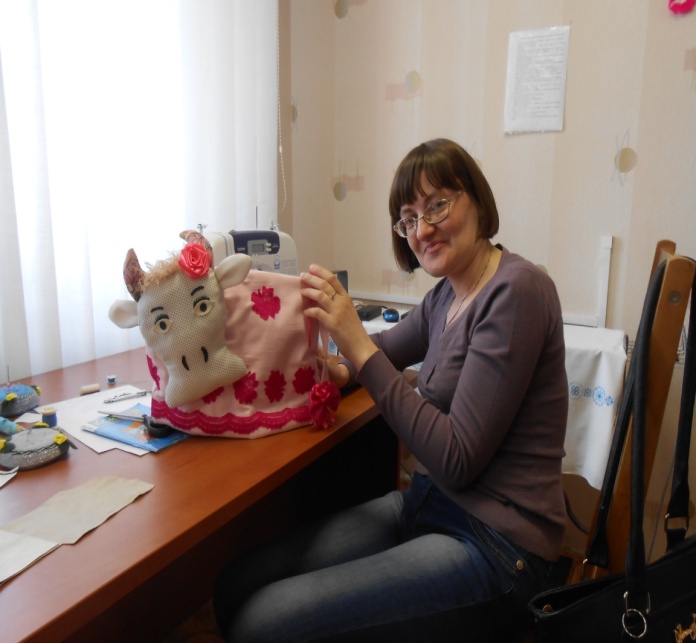 Документы для зачисления в отделение для инвалидов:За оказанием социальных услуг гражданин обращается в учреждение «Костюковичский районный центр социального обслуживания населения» (г.Костюковичи, ул.Зиньковича,96: тел. 23 988) и представляет следующие документы:письменное заявление; документ, удостоверяющий личность;удостоверение инвалида;медицинскую справку о состоянии здоровья;сопроводительные документы из центров коррекционно-развивающего обучения и реабилитации – для выпускников названных центров.Специалистами отделения оказывается услуга помощника по сопровождению.	Услуга помощника по сопровождению предоставляется инвалидам 1 группы с нарушением опорно-двигательного аппарата и (или) по зрению (не более 40 часов в месяц) и предусматривает:
- сопровождение от места проживания до пункта назначения и обратно, находясь рядом в течение требуемого времени;
- озвучивание текущей информации (в том числе о маршрутах, объектах, информации на товарах);
- помощь в передвижении по лестнице, преодолении бордюров, переходе проезжей части, пользовании общественным транспортом;
- помощь при заполнении документов, в работе с литературой, поиске информации, пользовании техническими средствами реабилитации;
- содействие в обеспечении защиты прав и законных интересов получателя услуги.ДокументыЗа оказанием социальных услуг гражданин обращается в учреждение «Костюковичский районный центр социального обслуживания населения» (г.Костюковичи, ул. Зиньковича, 96. Тел. 71 487, 23 988 и представляет следующие документы:письменное заявление;документ, удостоверяющий личность;удостоверение инвалида;индивидуальную программу реабилитации инвалида или заключение врачебно-консультационной комиссии.Оказание социальных услуг осуществляется на основании нормативно-правовых актов:Закон Республики Беларусь от 22 мая 2000 г. № 395-З «О социальном обслуживании»;постановление Совета Министров Республики Беларусь от 27 декабря 2012 г. № 1218 «О некоторых вопросах оказания социальных услуг» (Перечень бесплатных и общедоступных социальных услуг государственных учреждений социального обслуживания с нормами и нормативами обеспеченности граждан этими услугами);постановление Министерства труда и социальной защиты Республики Беларусь от 26 января 2013 г. № 11 «Об оказании социальных услуг государственными организациями, оказывающими социальные услуги» (Инструкция о порядке и условиях оказания социальных услуг государственными учреждениями социального обслуживания);постановление Министерства труда и социальной защиты Республики Беларусь от 1 декабря 2017 г. № 84 «Об установлении требований к содержанию и качеству социальных услуг, оказываемых в рамках государственных минимальных социальных стандартов в области социального обслуживания»;постановление Министерства труда и социальной защиты Республики Беларусь и Министерства здравоохранения Республики Беларусь от 10 января 2013 г. № ¾ «Об установлении перечня медицинских показаний и медицинских противопоказаний для оказания социальных услуг в учреждениях социального обслуживания».